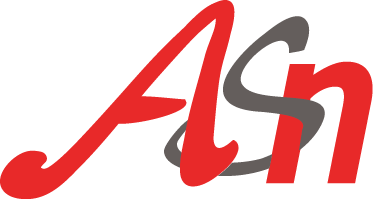 ASN 2020 WORLD CONVENTIONDISCUSSANT PROPOSALOnly for applicants not on another proposal for ASN 2020Name:Affiliation:Email:FIELDS OF EXPERTISEBIOGRAPHICAL STATEMENT (100 words)